Mavo 4 | 4.1 + 4.3
Je beheerst de leerstof als je het verhaal kunt navertellen. 
Lees het boek erbij door.

Te kennen gebeurtenissen voor en tijdens WO2
1933 
1 Hitler aan de macht
2 Hitler start herbewapening (In strijd met Versailles! Geen reactie geallieerden.)
2 Nederlander van der Lubbe sticht brand in Rijksdag | Berlijn = 2e Kamergebouw in 
   Duitsland. Als gevolg hiervan eist Hitler van Rijksdag in te stemmen met de “machtigingswet”
3 MACHTIGINGSWET = Hitler eist van Rijksdag (= ?) vergaande bevoegdheden. Rijksdag
   stelt zichzelf buiten werking. Veel tegenstanders van machtigingswet worden gedood of 
   gevangen genomen (Sociaal Democraten + Communisten)
1935 Neurenberger rassenwetten (zie SV 3.3 punt 14)1936 Hitler trekt Rijnland binnen (In strijd met Versailles! Geen reactie geallieerden.)

Premier GB = Chamberlain voert “appeasement-politiek”  (peace = vrede)
1938 
1 Anschluss = Oostenrijk sluit zich aan bij Duitsland
2 Hitler eist Sudetenland op (= grensgebied in Tsjecho-Slowakije, grenzend aan Duitsland)
   “Heim ins Reich” = Waar mensen Duits spreken moet ‘t gebied bij Duitsland worden 
    gevoegd.
3 Conferentie van München (o.a. Hitler, Mussolini, Chamberlain, zonder Stalin…) 
   Hitler: geef mij Sudetenland, mijn laatste wens, geen oorlog. GB en Fr. gaan akkoord. 
   Chamberlain: “De vrede is zeker gesteld!” “Peace in our time.” 
4 Kristallnacht. Nat. Soc. vallen Joodse eigendommen aan.
1939 
1 Hitler neemt ook de rest van Tsjecho-Slowakije in.
   GB + Frankrijk: “En nu is het genoeg!” Gaat Duitsland verder?  oorlog!
2 Niet-aanvalsverdrag Duitsland - SU   Wereld is stomverbaasd! Hoe kan dit nou?  Extreem rechts (=?) + extreem links (=?), 
   de grootst mogelijke vijanden sluiten een “Niet-aanvalsverdrag”!!!   Voordeel Hitler  geen tweefronten oorlog   Voordeel Stalin  tijdwinst om leger te versterken (Zuiveringen!)   Geheime afspraak: Duitsland en de SU zullen Polen verdelen.    Westen voor Duitsers | Oosten voor SU.
3 Hitler valt Polen binnen. WO2 breekt uit.
Blitzkrieg  oorlog als een bliksemschicht, snel, tanks, vliegtuigen.

1940
1 Duitsland verovert Noord-Europa (Denemarken, Noorwegen)
2 Duitsland verovert West-Europa (Nederland, België, Frankrijk)
   Er komen twee Frankrijken: NW  bezet door Duitsland
				        ZO  “neutraal” = Vichy-Frankrijk (doen wat Hitler wil)
3 Churchill volgt Chamberlain op

1940-1941 Battle of Britain= luchtoorlog boven GB. Duitsland verliest.1941 
1 Duitsland valt SU aan = Operatie Barbarossa. Levert problemen voor leger Duitsland op:
   a SU past tactiek “verschroeide aarde” toe
   b Strijd duurt langer dan gepland. Duits leger in problemen door invallen winter
              Duitse leger komt tot voor Moskou en in Stalingrad
2  Japan valt Pearl Harbor aan (marinebasis VS op Hawaï) 
    VS komt in WO2 aan de kant van geallieerden. President = Roosevelt

KEERPUNTEN WO2
1       1942 GB verslaat Duits leger bij El Alamein (Egypte)
2 + 3 1943 SU verslaat Duits leger in Stalingrad en bij Koersk

1944
1 D-day. Geallieerde landing vanuit GB in Normandië (VS, GB, Canada) 
2 Operatie Market Garden mislukt = geallieerde aanval op bruggen bij Nijmegen en Arnhem
   om daarover door te kunnen stoten naar Duitsland.
1945 VS krijgt bij toeval brug bij Remagen (Rijn) in handen. 
         Westelijke geallieerden stoten door richting Berlijn.

SU trekt vanuit het oosten Duitsland in.
Westelijke geallieerden trekken vanuit het westen Duitsland in.

SU en westelijke legers ontmoeten elkaar bij de rivier de Elbe = latere “IJzeren Gordijn”

          mei 1945  Duitsland geeft zich over
augustus 1945  Japan geeft zich over na atoombommen op Hiroshima en Nagasaki
		          = Beslissing van pres. VS Truman = opvolger van Roosevelt	

Conferentie van Jalta = Churchill | Stalin | Roosevelt 
Conferentie van Potsdam = Churchill | Stalin | TrumanEén van de besluiten: Dtsl en O’rijk wordt na  WO2 bestuurd door SU, GB, VS, en Fr(!)
         Geallieerden: SU + VS + GB + Canada + ……… (Fr.  ondergeschikte rol)
As-mogendheden: Duitsland +  Italië + Japan + ………
WO2 circa 50 miljoen doden | circa 20 miljoen Russen (!)

Grootschalige bombardementen op steden en industriegebieden
Bombardement op R’dam is kinderspel. Berucht vanwege aantal slachtoffers: Dresden, Hamburg, Hiroshima, Nagasaki
Endlösung = "definitieve oplossing van het Jodenprobleem" (ook: holocaust) 
                    = systematische en fabrieksmatige moord op Joden (circa 6 miljoen)

concentratiekampen: je werkt je dood (bv. Mauthausen) 
vernietigingskampen: je wordt bij aankomst direct vermoord (bv. Sobibor en Auschwitz) 
(Jappenkampen = concentratiekampen van de Japanners tijdens WO2) 

Antisemitisme = JodenhaatDiaspora = het verspreid raken van de Joden over de hele wereld. 

Racisme = de Ariërs (blonde blauwogige Duitser) zijn de beste mensen (Übermenschen),  NW-Europanen staan daar dichtbij. 
Slavische volken (= O-Europa) en ander “tuig” zoals gekleurde mensen zijn Untermenschen 
Joden behoren volgens Nazi’s  eigenlijk niet tot het menselijke ras.

Opmerkelijk. 1936 Olympische Spelen in Berlijn. Doel = propaganda voor Hitler Duitsland. Grote winnaar = Owens = zwarte Amerikaan 4x goud (vindt Hitler niet leuk!)
Slachtoffers Nazisme: Joden, Slavische volken (= Oost Europeanen), mensen met andere politiek mening, “zigeuners” (Roma en Sinti), homo’s, gehandicapten, Jehova-getuigen.
Razzia = mensenjacht. Gebied afsluiten met leger en mensen oppakken.

Techniek: radar (GB), vrachtauto, tank, vliegtuigen, vliegdekschepen, atoombom, V1 en V2 (= raketten voor lange afstand) 
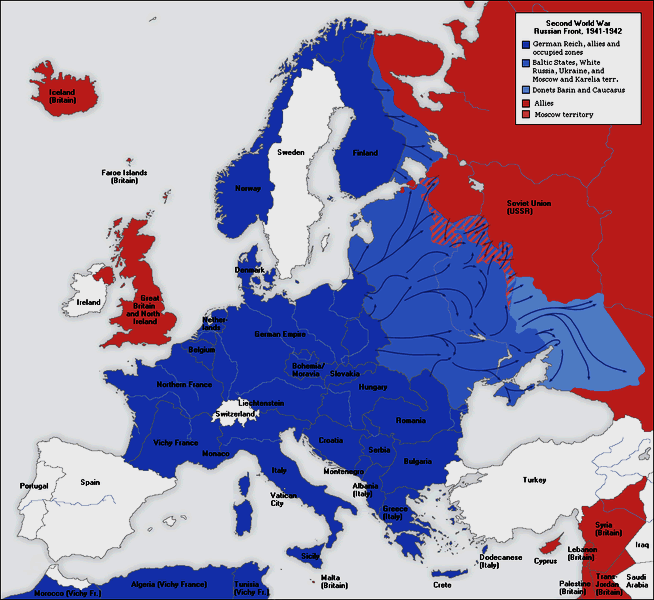 